PAR LE COLLEGE :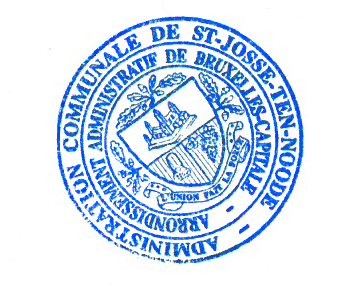 VANWEGE HET COLLEGE :	La Secrétaire f.f.,					Le Bourgmestre,	De wn. Secretaresse,					De Burgemeester,	Marie-Cécile Leempoel					Emir Kir AVIS D’ENQUETE PUBLIQUEAFFICHAGEA afficher au plus tard le jeudi 15 juin 2023Nombre d’affiches : 3 en français et 3 en néerlandaisEmplacements :Document à renvoyer daté et signé au service Urbanisme/Environnement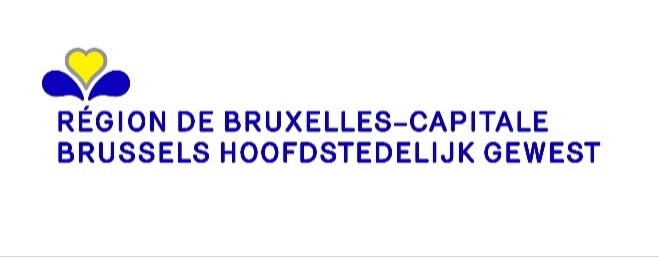 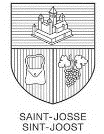 Commune de SAINT-JOSSE-TEN-NOODEGEMEENTE SINT-JOOST-TEN-NodeAVIS D’ENQUÊTE PUBLIQUEDemande de permis d'urbanismeLe projet suivant est soumis à enquête publique :- Adresse du bien :rue Royale 310 - 312  - Identité du demandeur : Monsieur Ethan Benillouche - PHENIX ROYAL, Boulevard Belgica 16  à 1080 Molenbeek-Saint-JeanNature de l’activité principale : Changer l'affectation d'un immeuble de bureau en  d'hôtel (310), fusionner 2 bâtiments, créer une boulangerie au rez-de-chaussée et construire un petit bâtiment  avec 3 chambres d'hôtel rue de la PosteZone : en zones de forte mixité, zones d'intérêt culturel, historique, esthétique ou d'embellissement (ZICHEE), espaces structurants + en zone d'intérêt culturel, historique, esthétique ou d'embellissement + le long d'un espace structurant Motifs principaux de l’enquête : Art. 126§11 Dérogation à un PPAS  art 1.1 du PPAS 31 (généralités)  application de la prescription particulière 4.5.1° du PRAS (modifications des caractéristiques urbanistiques des constructions)  L’enquête se déroule : à partir du 19/06/2023 et jusqu’au 03/07/2023 inclusLe dossier est consultable : - à l’administration communale, où des renseignements ou explications techniques peuvent être obtenus :à l’adresse suivante : Service de l’Urbanisme, avenue de l’Astronomie 12 (3ème étage)du lundi au vendredi : entre 8 heures 30 et 13 heuresle mardi entre 16 heures et 20 heures, sur rendez-vous- sur le site https://openpermits.brussels/Les observations et réclamations peuvent être formulées durant la période d’enquête précisée ci-dessus, soit :- Par écrit, à l’attention de : Collège des Bourgmestre et Echevinsà l’adresse mail : urbanisme@sjtn.brussels à l’adresse postale : 13, avenue de l’Astronomie, à 1210 Bruxelles- Oralement, auprès de l’administration communale identifiée ci-dessus, qui se chargera de les retranscrire et d’en délivrer gratuitement une copie au déclarant.  Toute personne peut, dans ses observations ou réclamations, demander à être entendue par la commission de concertation qui se tiendra le vendredi 07 juillet 2023, à partir de 9 heures, avenue de l’Astronomie n°13, à 1210 Bruxelles. L'ordre de passage du dossier en commission de concertation figure sur le site internet de la commune ou est disponible, sur demande, au service communal de l'urbanisme 15 jours avant la séance de la commission. Fait à Saint-Josse-ten-Noode, le 08/06/2023BERICHT VAN OPENBAAR ONDERZOEKAanvraag om stedenbouwkundige vergunningHet volgende project is onderworpen aan een openbaar onderzoek:- Adres van het goed: rue Royale 310 - 312  - Identiteit van de aanvrager: Mijnheer Ethan Benillouche PHENIX ROYAL , Belgicalaan 16  te 1080 Molenbeek-Saint-JeanAard van de hoofdactiviteit: Veranderen de bestemming van een kantoren gebouw in een hotel (310), samenvoegen 2 gebouwen, een bakkerij op gelijkvloer creëren en een kleine gebouw met drie hotel kamers oprichten (poststraat)Zone: in sterk gemengde gebieden, gebieden van culturele, historische, esthetische waarde of voor stadsverfraaiing (GCHEWS), structurerende ruimten + in een gebied van culturele, historische, esthetische waarde of voor stadsverfraaiing + langs een structurerende ruimte Hoofdredenen van het onderzoek: Art. 126§11 Afwijking op een BBP art 1.1 van BBP 31 (algemeenheden) toepassing van het bijzonder voorschrift 4.5.1° van het GBP (wijzigingen van het stedenbouwkundig karakter van de bouwwerken) Het onderzoek loopt: van 19/06/2023 en tot en met 03/07/2023Het dossier ligt ook ter inzage:- bij het gemeentebestuur waar technische inlichtingen of uitleg kunnen (kan) worden verkregen:op het volgende adres: dienst Stedenbouw, 3de verdieping, Sterrenkundelaan, nr 12van maandag tot vrijdag: tussen 08.30 en 13.00 uurop dinsdag tussen 16.00 uur en 20.00 uur, na afspraak - op de website https://openpermits.brussels/Opmerkingen en klachten kunnen worden geformuleerd tijdens bovenvermelde periode van het onderzoek, ofwel:- Schriftelijk, ter attentie van: het College van Burgemeester en Schepenenop het e-mailadres: urbanisme@sjtn.brussels op het postadres: Sterrenkundelaan, 13, te 1210 Brussel- Mondeling, bij bovenvermeld gemeentebestuur, dat de opmerkingen en klachten overschrijft en een kopie daarvan gratis overhandigt aan de aangever. Eender wie kan in zijn opmerkingen of klachten vragen om te worden gehoord door de overlegcommissie die samenkomt op vrijdag 07 juli 2023 vanaf 09.00 uur, Sterrenkundelaan, 13, te 1210 Brussel. De volgorde van behandeling van het dossier in de overlegcommissie wordt aangekondigd op de website van de gemeente of is 15 dagen voor de zitting van de commissie op aanvraag beschikbaar op de gemeentelijke dienst voor stedenbouw. Opgemaakt te Sint-Joost-ten-Node, op 08/06/2023Sur le bien,   rue Royale 310 - 312  
 LocalisationSur le bien, rue de la Poste entre le 66 et 68LocalisationAngle rue de la Poste / rue Saint-FrançoisLocalisation